LOOKING FOR SUMMER WORK?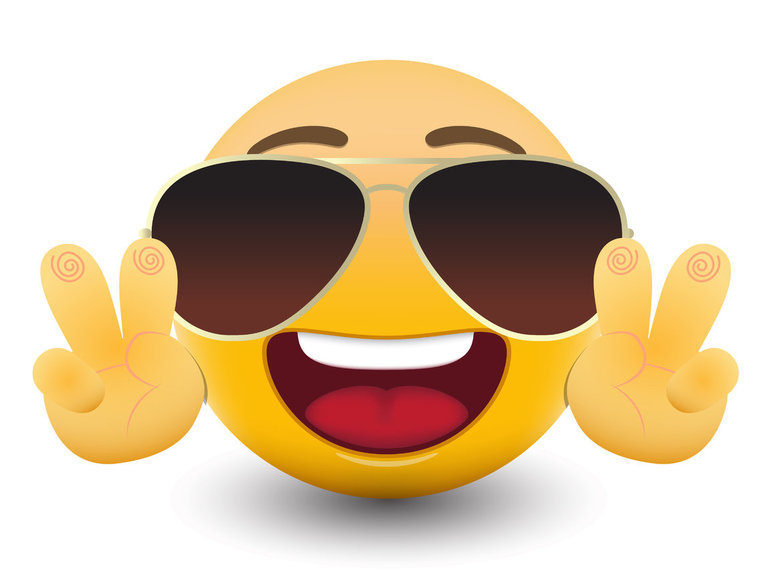 Summer Youth Program	$ 12.00 per hour – up to 30 hours per week	Ages 14 years – 24 years oldwork within your own communityThe Summer TANF Youth Program is open to applicants 14 - 24 years old in Lackawanna County. Must be Lackawanna County resident and meet all eligibility/income requirements. Applications are available at the PA CareerLink® of Lackawanna County.	Please call Joanna (570) 507-6790 for more information EO PROGRAM/EMPLOYEREqual Opportunity Program/Employer.Auxiliary Aids and Services Upon Request for Individuals with Disabilities.